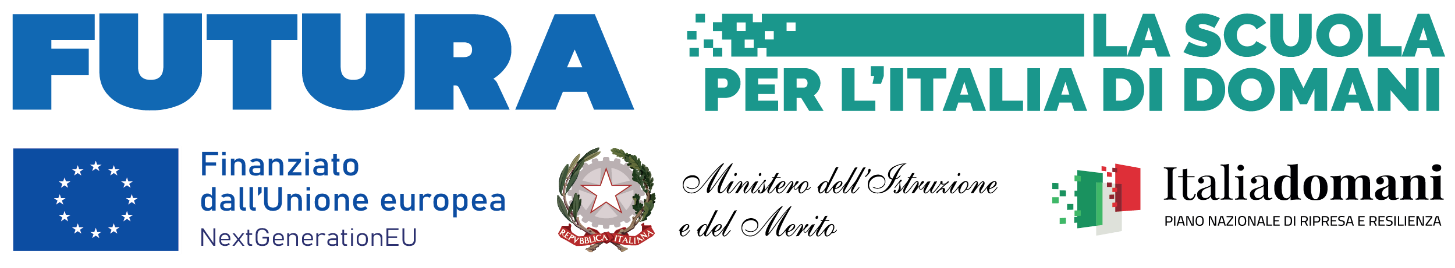 All.B: Modello di domanda di partecipazione, autorizzazione al trattamento dati e tabella autovalutazione titoliDOMANDA DI PARTECIPAZIONE ALLA SELEZIONE PER FIGURA DI COLLAUDATOREOGGETTO: Piano nazionale di ripresa e resilienza, Missione 4 – Istruzione e ricerca – Componente 1 – Potenziamento dell’offerta dei servizi di istruzione: dagli asili nido alle università – Investimento 3.2 “Scuola 4.0. Scuole innovative, cablaggio, nuovi ambienti di apprendimento e laboratori”, finanziato dall’Unione europea – Next Generation EU – “Azione 1: Next generation classrooms - Ambienti di apprendimento innovativi” - Codice avviso/decreto M4C1I3.2-2022-961 Linea di investimento M4C1I3.2 - Scuole 4.0: scuole innovative e laboratori- Avviso interno selezione figura collaudatore tecnico per il collaudo delle forniture delle tecnologie digitali e degli arredi innovativiCodice CUP   H54D22004160006  - Codice progetto M4C1I3.2-2022-961-P-16145Titolo progetto “Innovazione…in digitale”Al Dirigente ScolasticoI.C. Primo MilazzoIl/La sottoscritto/a		nato/a_		prov.	 il	C.F.		Residente in		Prov.	invia/		n. civ.			 Tel.	cell.			e-mail					 titolo di studio posseduto  								 conseguito presso					,in data			CHIEDEAlla S.V. di partecipare alla selezione per l’attribuzione dell’incarico di esperto in qualità di COLLAUDATOREPer il progetto di cui in oggetto.consapevole delle sanzioni penali, nel caso di dichiarazioni non veritiere, di formazione o uso di atti falsi, richiamate dall'art. 76 DPR n. 445 del 28 dicembre 2000 DICHIARA sotto la propria responsabilità ai sensi dell'art. 46 del DPR n. 445 del 28 dicembre 2000 così come modificato e integrato dall'art. 15 della legge 16 gennaio 2003 n.3 e dall'art.15 comma 1 della legge 183/2011quanto segue:(crocettare le voci che interessano)Di essere dipendente dell’Istituzione Scolastica _____________________ con la qualifica di __________;essere professionista esterno all’amministrazione scolastica;aver preso visione delle condizioni previste dall’avviso di selezione e accettarle; essere in possesso della cittadinanza italiana o di uno degli Stati membri dell’Unione Europea; Di godere dei diritti politici;non aver riportato condanne penali e non essere destinatario di provvedimenti che riguardano l’applicazione delle misure di prevenzione, di decisioni civili e di provvedimenti amministrativi iscritti nel casellario giudiziale;non essere stato/a destituito/a da pubblici impieghi;non trovarsi in nessuna delle situazioni di inconvertibilità e/o incompatibilità previste dal D.lgs. n. 39/2013;non trovarsi in situazione di conflitto di interessi anche a livello potenziale intendendosi per tale quello astrattamente configurato dall’art. 7 del D.P.R. n. 62/2013;godere dei diritti civili e politici;di non avere procedimenti penali pendenti, ovvero di avere i seguenti procedimenti penali pendenti :__________________________________________________________________di impegnarsi a documentare puntualmente tutta l’attività svoltaDi essere in possesso del seguente titolo di studio______________________ conseguito in data___________________presso _____________________________con la votazione di ______________;di avere svolto incarico di collaudatore di ____________________________ presso__________________ nell’anno____________________;di essere in possesso dei seguenti titoli o esperienze professionali____________________________________________________________________________;di non essere in alcun modo collegato con le seguenti ditte fornitrici del materiale relativo agli arredi innovativi e tecnologie digitali DITTA SIRIANNI -  ZS INFORMATICA SRL  e di non avere coinvolgimento di interessi propri;di a dare la propria disponibilità a svolgere l’incarico senza riserva;di impegnarsi a rispettare i compiti connessi alla figura di Collaudatore;di non essere in alcuna delle condizioni di incompatibilità con l’incarico previsti dalla norma vigente;Dichiara inoltre di avere:Esperienza, dimostrabile, di incarichi di collaudatore in progetti PON, FESR,PNRR attinenti all’intervento richiesto  maturate in ambito lavorativo,  sulla base della tabella titoli che possano evincersi dal curriculum vitae.__________________________________________DICHIARADi possedere i seguenti titoli utili alla valutazione:TABELLA DI VALUTAZIONE COLLAUDATORE:Alla presente istanza allega:Curriculum vitae in formato europeo debitamente firmato e numerato in ogni titolo, esperienza o formazioneCopia documento di identità fronte/retro in corso di validità.Dichiarazione di autocertificazione circa la veridicità delle informazioni contenute nella domanda; _________________________________________Consapevole della responsabilità penale e della decadenza da eventuali benefici acquisiti nel caso di dichiarazioni mendaci, dichiara sotto la propria responsabilità:Di essere a conoscenza che le dichiarazioni dei requisiti, qualità e titoli riportati nella domanda e nel curriculum vitae sono soggette alle disposizioni del Testo Unico in materia di documentazione amministrativa emanate con DPR28.12.2000 n.445.Luogo e data,		In fedeDichiarazione di consenso e informativa ex art.13 DLT 196/2003 e GDPR UE 2016/679 Il/La sottoscritto/a dichiara, ai sensi e per gli effetti del Codice della Privacy, emanato con DL196/2003 e GDPR UE2016/679, di prestare il proprio consenso all’uso dei dati di cui alla dichiarazione per la finalità del presente procedimento, con modalità cartacee e informatiche, nonché alla comunicazione o diffusione dei dati, esclusivamente in ottemperanza a obblighi di legge.Luogo e data,		In fedeA1. LAUREA ATTINENTE COME DA REQUISITO DI AMMISSIONE(vecchio ordinamento o magistrale)MAX PUNTIAUTOVALUTAZIONEPARTE RISERVATA ALLA SCUOLAA1. LAUREA ATTINENTE COME DA REQUISITO DI AMMISSIONE(vecchio ordinamento o magistrale)110 e lode20A1. LAUREA ATTINENTE COME DA REQUISITO DI AMMISSIONE(vecchio ordinamento o magistrale)100 - 11018A1. LAUREA ATTINENTE COME DA REQUISITO DI AMMISSIONE(vecchio ordinamento o magistrale)< 10015A2. LAUREA TRIENNALE ATTINENTE ALLA SELEZIONE COME DA REQUISITO DI AMMISSIONE(triennale, in alternativa al punto A1)10A3. DIPLOMA ATTINENTE ALLA SELEZIONE(in alternativa ai punti A1 e A2)5LE CERTIFICAZIONI OTTENUTENELLO SPECIFICO SETTORE IN CUI SI CONCORRELE CERTIFICAZIONI OTTENUTENELLO SPECIFICO SETTORE IN CUI SI CONCORRELE CERTIFICAZIONI OTTENUTENELLO SPECIFICO SETTORE IN CUI SI CONCORREB1. CERTIFICAZIONE INFORMATICHEMax 25 punti cad.B1 CORSO DI PERFEZIONAMENTO/MASTER ANNUALE INERENTE IL PROFILO PER CUI SI CANDIDAMax 14 puntiB5. CERTIFICAZIONE CISCO O EQUIVALENTE5 puntiLE ESPERIENZENELLO SPECIFICO SETTORE IN CUI SI CONCORRELE ESPERIENZENELLO SPECIFICO SETTORE IN CUI SI CONCORRELE ESPERIENZENELLO SPECIFICO SETTORE IN CUI SI CONCORREC1. PARTECIPAZIONE A CORSI DI ALMENO 20 ORE DI FORMAZIONE ATTINENTI ALLA FIGURA RICHIESTA, IN QUALITA’ DI DISCENTEMax 53 punti cad.C2. PRECEDENTI INCARICHI DI COLLAUDATORE DI ATTREZZATURE TECNOLOGICHE E INFORMATICHE ACQUISTATE CON I FONDI PON,FESR, PNRR, PROGETTI MIURMax 83 punti cad.C3. COMPETENZE SPECIFICHE DELL' ARGOMENTO (documentate attraverso esperienze lavorative professionali)Max 52 punti cad.C4. ESPERIENZE DI INCARICO QUALE  RESPONSABILE LABORATORIO DI INFORMATICA-TECNOLOGICOMax 62 punti cad.TOTALE                                                                  100 PUNTITOTALE                                                                  100 PUNTITOTALE                                                                  100 PUNTI